Reservation mot finans- och näringsutskottets betänkande nr 2/2022-2023 gällande Ny organisering för skärgårdstrafik och hamnarMotivering Under den senaste mandatperioden har det blivit än mer uppenbart att den organisationsmodell för skärgårdstrafiken Åland har inte fungerar. Inget annat politikområde är så direktstyrt från den politiska nivån, och inget annat väcker så stora konflikter ner på detaljnivå. Svårigheterna att finna långsiktiga lösningar visar att en ny organisering är nödvändig för upphandling, utveckling och drift av trafiken. Landskapet bör ha en beställarroll med armlängds avstånd till verksamheten som kan drivas som ett hamn- och rederibolag..Med anledning av det ovanstående föreslår jagatt till stycket Infrastruktur och transportpolitik fogas följande stycke: ”Utskottet anser att landskapsregeringen bör utreda möjligheten att bilda ett under landskapet lydande rederi i syfte att bolagisera utförandet av skärgårdstrafiken, hamnarna och den kringliggande infrastrukturen. Rederiet har som ansvar att upphandla, driva och anskaffa klimatanpassat tonnage i enlighet med landskapets omställningsplan.”Nina Fellman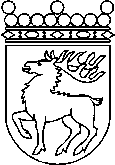 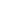 Ålands lagtingRESERVATIONRESERVATIONLagtingsledamot DatumNina Fellman2022-12-13Till Ålands lagtingTill Ålands lagtingTill Ålands lagtingTill Ålands lagtingTill Ålands lagtingMariehamn den 13 december 2022Mariehamn den 13 december 2022